О принятии Положения о приватизации муниципального имущества муниципального района «Улётовский район» Забайкальского края         В соответствии с Федеральным законом от 21 декабря 2001 года N 178-ФЗ "О приватизации государственного и муниципального имущества", руководствуясь Уставом муниципального района «Улётовский район», Положением о порядке управления и распоряжения муниципальной собственностью муниципального района «Улётовский район» Забайкальского края, утвержденным решением Совета муниципального района «Улётовский район» Забайкальского края от 31.01.2012 №334, Совет муниципального района «Улётовский район» Забайкальского края р е ш и л:1. Принять Положение о приватизации муниципального имущества  муниципального района «Улётовский район» Забайкальского края согласно приложению.2. Настоящее решение официально опубликовать путем размещения (обнародования) на официальном сайте муниципального района «Улётовский район» в информационно-телекоммуникационной сети «Интернет» в разделе «Документы» - «НПА Совета МР «Улётовский район» http://улёты.забайкальскийкрай.рф/.3. Контроль за исполнением настоящего решения возложить на первого заместителя главы администрации муниципального района «Улётовский район» по территориальному развитию (С.С.Подойницын).Глава муниципального района«Улётовский район»							А.И.Синкевич                                                                                  Приложение к Решению Совета                                                                                                               МР Улётовский район                                                                                                       № _____ от  ___   августа 2020 г.1.Общее положения1.1. Положение о приватизации муниципального имущества муниципального района «Улётовский район» (далее - Положение) разработано в соответствии с Федеральным законом от 06.10.2003 N 131-ФЗ "Об общих принципах организации местного самоуправления в Российской Федерации", Федеральным законом от 21.12.2001 N 178-ФЗ "О приватизации государственного и муниципального имущества" (далее - Федеральный закон N 178-ФЗ), Федеральным законом от 22.07.2008 N 159-ФЗ "Об особенностях отчуждения недвижимого имущества, находящегося в государственной собственности субъектов Российской Федерации или в муниципальной собственности и арендуемого субъектами малого и среднего предпринимательства, и о внесении изменений в отдельные законодательные акты Российской Федерации" (далее - Федеральный закон N 159-ФЗ), Положением о порядке управления и распоряжения муниципальной собственностью муниципального района «Улётовский район» Забайкальского края, утвержденным решением Совета муниципального района «Улётовский район» Забайкальского края от 31.01.2012 №334 , и иными принятыми в соответствии с ними нормативными правовыми актами.1.2. Настоящее Положение регулирует отношения, возникающие при приватизации муниципального имущества муниципального района «Улётовский район» Забайкальского края .1.3. Под приватизацией муниципального имущества понимается еговозмездное отчуждение в собственность физических и (или) юридических лиц.1.4. Покупателями  муниципального имущества могут быть любые физические и юридические лица, за исключением случаев, предусмотренных Федеральным законом N 178-ФЗ.1.5. Приватизация муниципального имущества осуществляется органами местного самоуправления муниципального района «Улётовский район»  самостоятельно в соответствии с законодательством Российской Федерации о приватизации.Продавцом муниципального имущества является муниципальный района «Улётовский район» (далее – муниципальный район).От имени муниципального района «Улётовский район»  организует продажу приватизируемого муниципального имущества и осуществляет функции продавца администрации муниципального района «Улётовский район» Забайкальского края (далее - Администрация).1.6. Планирование и приватизация движимого имущества осуществляется администрацией муниципального района «Улётовский район» Забайкальского края .2. Основные цели приватизации муниципального имущества2.1. Основными целями приватизации муниципального имущества являются:      - повышение эффективности использования муниципального имущества;     -уменьшение бюджетных расходов на капитальный ремонт муниципальной собственности;     - создание условий для развития рынка недвижимости;     - привлечение инвестиций, необходимых для производственного и социального развития района;     - увеличение доходной части бюджета.3. Планирование и способы приватизации муниципального имущества3.1. Планирование приватизации муниципального имуществаосуществляется на основании анализа  по результатам инвентаризации муниципального имущества муниципального района «Улётовский район» .3.2. По результатам анализа предложенного к приватизации муниципального имущества Администрацией разрабатывается прогнозный план приватизации муниципального имущества муниципального района «Улётовский район»  (далее - прогнозный план).Приватизация муниципального имущества муниципального района «Улётовский район»  осуществляется в соответствии с прогнозным планом. Муниципальное имущество, включенное в прогнозный план и не приватизированное в соответствующем году, может быть приватизировано в следующем.3.3. Администрация ежегодно до 1 октября текущего года вносит прогнозный план на утверждение в Совет муниципального района «Улётовский район» (далее - Совет).3.4. Изменения и дополнения в прогнозный план могут быть внесены по решению Совета в течение соответствующего года.3.5. Администрация ежегодно, не позднее 1 марта, представляет в Совет отчет о результатах приватизации муниципального имущества за прошедший год. Отчет о результатах приватизации муниципального имущества за прошедший год содержит перечень приватизированных в прошедшем году имущественных комплексов муниципальных предприятий, акций акционерных обществ и иного муниципального имущества с указанием способа, срока и цены сделки приватизации. Отчет о результатах приватизации муниципального имущества за прошедший год подлежит размещению на официальном сайте  администрации муниципального района «Улётовский район» в информационно-телекоммуникационной сети "Интернет".3.6. Отчуждение арендуемого недвижимого имущества из муниципальной собственности в порядке реализации субъектами малого и среднего предпринимательства преимущественного права, на приобретение арендуемого ими имущества осуществляется Администрацией в соответствии с Федеральным законом N 159-ФЗ от 22.07.2008  «Об особенностях отчуждения недвижимого имущества, находящегося в государственной или в муниципальной собственности и арендуемого субъектами малого и среднего предпринимательства, и о внесении изменений в отдельные законодательные акты Российской Федерации"».3.7. Приватизация муниципального имущества муниципального района «Улётовский район» осуществляется способами и в порядке, предусмотренными законодательством Российской Федерации о приватизации.4. Порядок принятия решений об условиях приватизации муниципального имущества4.1. Администрация разрабатывает и принимает решения об условиях приватизации муниципального имущества и представляет их на утверждение главе муниципального района «Улётовский район».4.2. В решении об условиях приватизации муниципального имущества, включенного в прогнозный план, должны содержаться следующие сведения:а) наименование имущества и иные позволяющие его индивидуализировать данные (характеристика имущества);б) способ приватизации имущества;в) начальная цена имущества;г) срок рассрочки платежа (в случае ее предоставления);д) иные необходимые для приватизации имущества сведения.4.3. В случае приватизации имущественного комплекса унитарного предприятия решением об условиях приватизации муниципального имущества также утверждается:а) состав подлежащего приватизации имущественного комплекса унитарного предприятия, определенный законодательством Российской Федерации о приватизации;б) перечень объектов (в том числе исключительных прав), не подлежащих приватизации в составе имущественного комплекса унитарного предприятия;в) размер уставного капитала акционерного общества или общества с ограниченной ответственностью, создаваемых посредством преобразования унитарного предприятия;г) количество, категории и номинальная стоимость акций акционерного общества или номинальная стоимость доли участника общества с ограниченной ответственностью – муниципального района «Улётовский район».4.4. В решении об условиях приватизации муниципального имущества, отчуждаемого в порядке реализации преимущественного права субъектами малого и среднего предпринимательства на приобретение арендуемого иминедвижимого имущества, должны содержаться следующие сведения:а) наименование имущества и иные позволяющие его индивидуализировать данные (характеристики имущества);б) цена имущества;в) преимущественное право арендатора на приобретение арендуемогоимущества;г) срок рассрочки платежа (в случае оплаты имущества, приобретаемогосубъектом малого или среднего предпринимательства в рассрочку);д) иные необходимые для приватизации сведения.4.5. Начальная цена подлежащего приватизации муниципального имущества устанавливается в случаях, предусмотренных Федеральным законом N 178- ФЗ от  21.12.2001 «О приватизации государственного и муниципального имущества», в соответствии с законодательством Российской Федерации, регулирующим оценочную деятельность.5. Организация продажи муниципального имущества5.1. Подготовка и проведение конкурсов, аукционов (далее - торгов) в порядке, установленном законодательством Российской Федерации, осуществляет Администрацией.5.2. Администрация заключает с победителем торгов договор купли-продажи в сроки, установленные законодательством Российской Федерации о приватизации.5.3. В случае, если аукцион по продаже муниципального имущества был признан несостоявшимся в силу отсутствия заявок либо участия в нем одного покупателя, администрация принимает решение о продаже муниципального имущества путем публичного предложения. Администрация осуществляет его продажу в порядке, установленном законом.5.4. Продажа муниципального имущества без объявления ценыосуществляется, если продажа этого имущества посредством публичного предложения не состоялась.6. Информационное обеспечение процесса приватизации6.1. Информационное обеспечение процесса приватизации осуществляется в соответствии с Федеральным законом N 178-ФЗ и возлагается на Администрацию.7. Оплата муниципального имущества7.1. Средствами, полученными от приватизации муниципального имущества муниципального района «Улётовский район», являются денежные средства, полученные в счет оплаты муниципального имущества, в том числе начисленные проценты при оплате приобретаемого имущества в рассрочку и сумма неустойки за неисполнение, ненадлежащее исполнение покупателем обязательств по договору купли-продажи.7.2. Оплата приобретаемого покупателем муниципального имущества производится единовременно или в рассрочку в соответствии с законодательством.Единовременная оплата производится покупателем в срок не позднее чем через 30 дней с даты заключения договора купли-продажи.Срок рассрочки при продаже муниципального имущества без объявления цены не может быть более чем один год.В случае приобретения муниципального имущества субъектами малого и среднего предпринимательства в соответствии с Федеральным законом N159-ФЗ срок рассрочки устанавливается законом Забайкальского края.7.3. Денежные средства, полученные от приватизации муниципального имущества, подлежат перечислению в полном объеме в бюджет муниципального района «Улётовский район».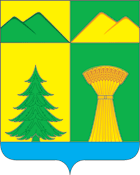 ПРОЕКТСОВЕТ МУНИЦИПАЛЬНОГО РАЙОНА«УЛЁТОВСКИЙ РАЙОН»ЗАБАЙКАЛЬСКОГО КРАЯРЕШЕНИЕСОВЕТ МУНИЦИПАЛЬНОГО РАЙОНА«УЛЁТОВСКИЙ РАЙОН»ЗАБАЙКАЛЬСКОГО КРАЯРЕШЕНИЕСОВЕТ МУНИЦИПАЛЬНОГО РАЙОНА«УЛЁТОВСКИЙ РАЙОН»ЗАБАЙКАЛЬСКОГО КРАЯРЕШЕНИЕСОВЕТ МУНИЦИПАЛЬНОГО РАЙОНА«УЛЁТОВСКИЙ РАЙОН»ЗАБАЙКАЛЬСКОГО КРАЯРЕШЕНИЕ«___» августа 2020 года«___» августа 2020 года№ ___с.Улёты